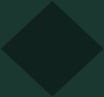 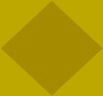 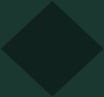 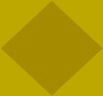 Applicant’s Name:	Applicant’s Home Address, City, State, ZIP:	To the Applicant:You may obtain recommendations from teachers, counselors, organization leaders, mentors, or anyone who knows your professional or scholarly work, faith background, ministry skills, leadership skills, and/or character. Recommendations should not be completed by a relative. Please complete this section before giving this form to the person writing the recommendation. Ask the person to either mail it, fax it or e –mail a pdf of it to the Director of Admissions at ESR (see the contact info on back). Under the terms of the Family Educational Rights and Privacy Act, ______ I waive  /  ______ I do not waive any right of access to this recommendation.	Applicant Signature 				Date To the Recommender/Reference:Print your name: 	 Date: 	Organization:       	Profession/Title:	Affiliation with this ESR applicant: 	How many years have you known the applicant?Street Address:	City/State/Zip: 	Email Address: 	 Signature: 	Thank you for your assistance! Please complete and sign this form (both sides), then attach your letter of recommendation or use the comments area below. Your professional judgement about the applicant’s academic abilities, organizational experience, work habits, spiritual formation, character, emotional maturity, and ministry and leadership skills will help us conduct our evaluation of the applicant. Recommendations that include anecdotal information or descriptions of specific behaviors are most helpful. We are interested in any obstacles the applicant has had to overcome in pursuing their goals, and strengths/weaknesses that would assist or impede with the individual’s transition into a graduate program at a Christian seminary in the Quaker tradition.  See other side for submission information.Comments:  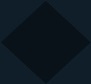 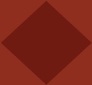 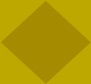 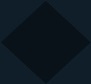 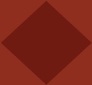 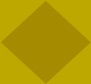         Based on your interactions with the applicant, please assess the individual in each of the following areas:		Above		Below		No Basis for	Excellent	Average	Average	Average	Poor	Judgement	Quality of writing							Quality of oral communication skills							Quality of work overall							Desire for intellectual challenge							Completion of tasks on time							Integrity							Motivation							Interactions with teachers/supervisors							Conduct in groups with peers							Ability to work/study independently							Community engagement							Reliability and time management							Capacity for Leadership							Emotional stability							Spiritual formation							Desire for spiritual growth							Openness to diverse religious views							Ability to deal with failure or criticism							Ability to consider viewpoints other than own						What is your recommendation of this applicant?	Not Recommend	 Recommend with Reservations	Recommend	Highly Recommend Either mail this form and your recommendation letter, fax them, or e-mail a pdf of them to theDirector of Admissions at ESR at the contact information below.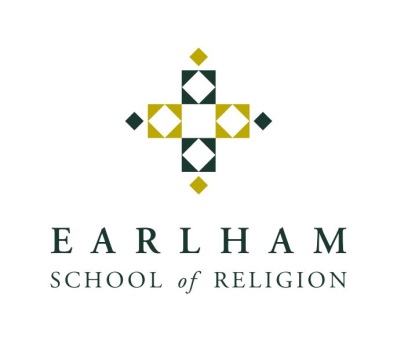 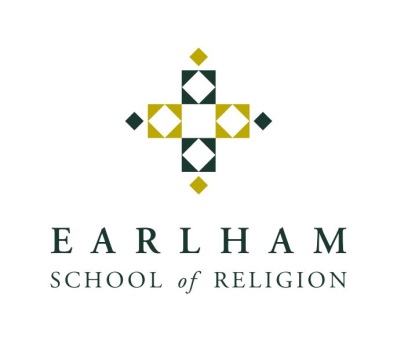 